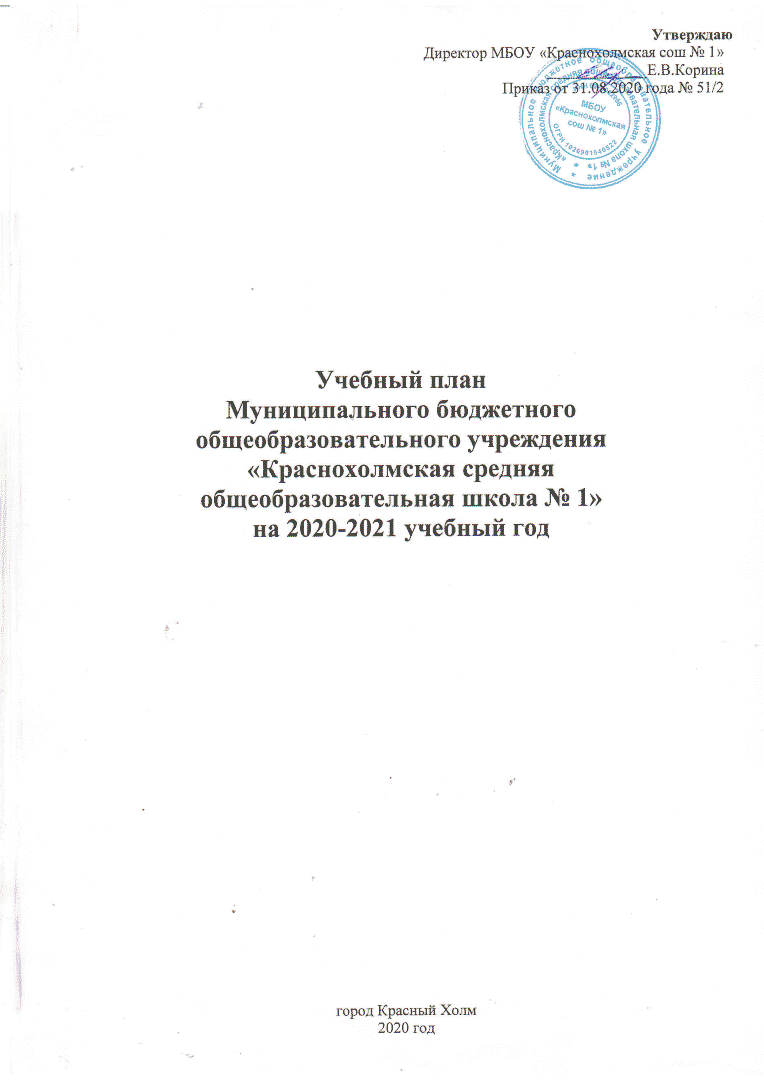 Пояснительная запискаУчебный план школы – составная часть школьной образовательной программы. В нем реализуется конкретное содержание образования путем определения количества и названия учебных предметов, нормы учебного времени в часах в неделю на все учебные предметы. Учебный план дает возможность школе определиться в своей образовательной стратегии, расставить педагогические акценты, определить приоритетные направления в образовательной подготовке обучающихся.Нормативно-правовой основой учебного плана являются:Закон РФ от 29.12.2012 №273-ФЗ «Об образовании в РФ»СанПиН 2.4.2.2821-10 «Санитарно-эпидемиологические требования к условиям и организации обучения в общеобразовательных учреждениях», утвержденный Постановлением Главного государственного санитарного врача РФ от 29 декабря . № 189 (с изменениями и дополнениями)Порядок организации и осуществления образовательной деятельности по основным общеобразовательным программам - образовательным программам начального общего, основного общего и среднего общего образования, утвержденный приказом Министерства образования и науки РФ от 30 августа 2013 г. N 1015 (с изменениями и дополнениями)Приказ Министерства образования и науки РФ от 17 мая 2012 г. N 413
"Об утверждении федерального государственного образовательного стандарта среднего общего образования" в ред. приказов Минобрнауки России от 29.12.2014 №1645, от 31.12.2015 №1578, от 29.06.2017 №613.Учебный план МБОУ «Краснохолмская сош № 1» устанавливает перечень учебных предметов и объем учебного времени, отводимого на  их изучение по уровням общего образования.Обучение в 1-8, 10 классах в 2020-2021 учебном году осуществляется по режиму 5-ти дневной учебной недели. В 9, 11 классах – в режиме 6-дневной рабочей недели (на субботу вынесены элективные  курсы).Продолжительность учебного года в 1 классе - 33 недели, во 2-4, 5-11 – 34 недели (в 9, 11 классах без учета итоговой аттестации). Продолжительность урока в 1 классах – 35 минут в 1 полугодии, 40 минут во втором полугодии, во 2-9 классах – 40 минут, в 10-11 классах – 40 минут.Начальное общее образование Учебный план для  1-4-х классов состоит из двух частей - обязательной части и части, формируемой участниками образовательных отношений.Обязательная часть учебного плана определяет состав предметных областей и обязательных учебных предметов и учебное время, отводимое на их изучение по классам (годам) обучения.В обязательной части зафиксированы следующие предметные области:русский язык и литературное чтение;родной язык и литературное чтение на родном языке;иностранные языки;математика и информатика;обществознание и естествознание;основы религиозных культур и светской этики;искусство;технология;физическая культура.Предметная область «Русский язык и литературное чтение» представлена следующими учебными предметами: русский язык, литературное чтение. На изучение русского языка в 1-3 классах отводится 5 часов в неделю (4 за счет обязательной части и 1 час добавлен из части, формируемой участниками образовательных отношений), в 4 классе 4 часа в неделю. Учебный предмет «Литературное чтение» изучается в 1, 2, 3 классах по 4 часа в неделю, в 4 классе - 3 часа в неделю.Предметная область «Родной язык и литературное чтение на родном языке» представлена предметами «Родной (русский) язык» - 0,5 часа в неделю и «Литературное чтение на родном (русском) языке» – 0,5 часа в неделю в 4 классе. Часы выделены из части, формируемой участниками образовательного процесса.Предметная  область «Иностранный язык» представлена предметом «Иностранный язык» во 2, 3, 4-х классах  по  2 часа в неделю. Предметная область «Математика и информатика» представлена учебным предметом «Математика». На освоение содержания математики отводится  4 часа в неделю в  1-4-х классах.Предметная область «Обществознание и естествознание» представлена учебным предметом «Окружающий мир». Окружающий мир изучается в 1-4-х классах по 2 часа в неделю.Предметная область «Искусство» представлена учебными предметами «Музыка» и «Изобразительное искусство». На изучение музыки в 1-4-х классах отводится по 1 часу в неделю.Учебный предмет «Изобразительное искусство» изучается также по  1 часу в неделю.Предметная область и учебный предмет «Технология» изучается по 1 часу в неделю в 1-4-х классах.На освоение предметной области и учебного предмета «Физическая культура» выделяется 3 часа в неделю в 1-4-х классах.В 4 классе предмет «Основы религиозных культур и светской этики» изучается по 1 часу в неделю. По выбору родителей (законных представителей) изучаются основы православной культуры и основы светской этики.  Недельный учебный план начального общего образованияОсновное общее образованиеВ 2020 – 2021 учебном году на уровне основного общего образования реализуется федеральный государственный образовательный стандарт основного общего образования.Учебный план для 5-9 классов состоит из двух частей - обязательной части и части, формируемой участниками образовательного процесса.Обязательная часть учебного плана определяет состав предметных областей и обязательных учебных предметов и учебное время, отводимое на их изучение.В обязательной части зафиксированы следующие предметные области:русский язык и литература;родной язык и родная литература;иностранные языки;математика и информатика;общественно-научные предметы;основы духовно-нравственной культуры народов России;естественно-научные предметы;искусство;технология;физическая культура и основы безопасности жизнедеятельности.Предметная область «Русский язык и литература» представлена двумя предметами. На изучение предмета «Русский язык» в 5 классах отводится по 5 часов в неделю, в 6 классе – 6 часов в неделю, в 7 классах – 4 часа в неделю, в 8 классе - 3 часа в неделю, в 9 классе 3 часа в неделю. Учебный предмет «Литература» изучается в 5-6  классах по 3 часа в неделю, в 7-8 классах – по 2 часа в неделю, в 9 классе – 3 часа в неделю. Предметная область «Родной язык и родная литература» представлена двумя предметами – «Родной (русский) язык» и «Родная (русская) литература» по выбору родителей (законных представителей). На изучение предмета «Родная (русская) литература» за счет часов части, формируемой участниками образовательного процесса в 8 классе выделен 1 час в неделю. На изучение предмета «Родной (русский) язык» в 9 классе выделен 1 час за счет часов части, формируемой участниками образовательного процесса. Предметная область «Иностранные языки» представлена предметами «Иностранный язык» и «Второй иностранный язык». В рамках предмета «Иностранный язык» изучаются английский и немецкий языки по 3 часа в неделю в 5-9 классах. В рамках предмета «Второй иностранный язык» изучаются немецкий и английский языки по 1 часу в неделю в 5-9 классах. Часы выделены из части, формируемой участниками образовательного процесса. Предметная область «Математика и информатика» в 5-6 классах представлена учебным предметом «Математика». На освоение содержания предмета в этих классах отводится  по 5 часов в неделю. В 7-9 классах данная образовательная область представлена тремя предметами: «Алгебра» (3 часа в неделю), «Геометрия» (2 часа в неделю) и «Информатика» (1 час в неделю).Предметная область «Общественно-научные предметы» в 5-8 классах  представлена учебными предметами: «История России. Всеобщая история», «Обществознание», «География». Предмет «История России. Всеобщая история» изучается в 5-8 классах по 2 часа в неделю, в 9 классе в объеме 3 часа в неделю. Предмет «Обществознание» - в 6-9 классах по 1 часу в неделю. На предмет «География» в 5-6 классах выделено по 1 часу в неделю, в 7-9 классах по 2 часа в неделю.Общей целью основного общего образования в духовно-нравственном воспитании является формирование целостного, социально ориентированного взгляда на мир в его органичном единстве и разнообразии природы, народов, культур и религий. Она реализуется за счет включения в учебный план 5 класса предмета «Основы духовно-нравственной культуры народов России» в объеме  1 час в неделю.Предметная область «Естественно-научные предметы» представлена учебными предметами «Физика», «Химия», «Биология». Предмет «Физика» изучается в 7-8 классах в объеме 2 часа в неделю, в 9 классе – 3 часа в неделю. Предмет «Химия» изучается в 8-9 классах в объеме 2 часа в неделю. На изучение предмета «Биология» 5-6 классах выделено по 1 часу в неделю, в 7 классе – 2 часа в неделю (1 час из обязательной части и 1 час из части, формируемой участниками образовательных отношений, в 8-9 классах – 2 часа в неделю. Предметная область «Искусство» представлена учебными предметами «Музыка» и «Изобразительное искусство», на изучение предмета «Музыка» отводится  по 1 часу в неделю в 5 – 8 классах. На изучение предмета «Изобразительное искусство» по 1 часу в неделю в 5-7 классах. Предметная область «Технология» представлена учебным предметом «Технология». На изучение учебного предмета «Технология» отводится по 2 часа в неделю в 5 – 7 классах и 1 час в неделю в 8 классе.Предметная область «Физическая культура и Основы безопасности жизнедеятельности» представлена учебными предметами «Физическая культура» (по 3 часа в неделю в 5-9 классах) и «ОБЖ» (по 1 часу в неделю в 8-9 классах).В 9 классе 2 часа из части, формируемой участниками образовательного процесса выделены на изучение элективных курсов, содержание которых выходит за рамки школьной программы и ориентирует школьников на выбор дальнейшей траектории обучения, а также позволяет им лучше подготовиться к государственной итоговой аттестации. При проведении занятий элективных курсов обучающиеся разбиваются на параллельные группы в соответствии с интересами и запросами.Недельный учебный план основного общего образования (5- 8 классы - пятидневная учебная неделя, 9 класс – шестидневная учебная неделя)Среднее общее образование (ГОС)В 11 классе продолжается изучение учебного  предмета «Русский язык»  на профильном уровне. На изучение предмета «Математика» выделяется дополнительно 1 час из компонента образовательного учреждения в соответствии с разработанной программой. Учебный предмет «Естествознание» инвариантной части заменен предметами «Химия» - 2 часа в неделю (из них 1 ч из компонента образовательного учреждения), «Биология» - 1 час в неделю, «Физика» – 2 часа в неделю. Также часы компонента образовательного учреждения в 10-11 классах распределены   в соответствии с индивидуальными учебными планами старшеклассников на элективные курсы по выбору обучающихся, призванные углубить знания школьников по предметам, а также подготовить их к сдаче ЕГЭ и поступлению в вузы. Учащиеся выбрали курсы по русскому языку, математике, биологии, истории, обществознанию, химии, информатике и литературе. При проведении занятий элективных курсов обучающиеся разбиваются на группы. Программы курсов разработаны учителями школы, соответствуют требованиям к программам элективных курсов, утверждены школьными методическими объединениями и прошли экспертизу РМК.  Используются также авторские программы.Введение данного учебного плана предполагает удовлетворение образовательных запросов обучающихся школы и их родителей, создание каждому ребенку условий для самоопределения и развития.Недельный учебный план среднего общего образования (ГОС) для 11 класса(шестидневная учебная неделя)Среднее общее образование (ФГОС СОО)Учебный план среднего общего образования отражает организационно-педагогические условия, необходимые для достижения результатов освоения основной образовательной программы в соответствии с требованиями ФГОС СОО, организации образовательной деятельности, а также определяет состав и объем учебных предметов, курсов и их распределение по классам обучения. Учебный план – документ, который определяет перечень, трудоемкость, последовательность и распределение по периодам обучения учебных предметов, курсов, дисциплин (модулей), практики, иных видов учебной деятельности и формы промежуточной аттестации обучающихся.Индивидуальный учебный план – учебный план, обеспечивающий освоение образовательной программы на основе индивидуализации ее содержания с учетом особенностей и образовательных потребностей конкретного обучающегося (п. 23 ст. 2 Федерального закона от 29.12.2012 г. № 273-ФЗ «Об образовании в Российской Федерации»).На основе учебного плана школы для обучающихся составляются индивидуальные учебные планы, в которые включаются выбранные обучающимися факультативные (необязательные для данного уровня образования) и элективные (избираемые в обязательном порядке) учебные предметы, курсы, дисциплины (модули) из перечня, предлагаемого школой (после получения основного общего образования); изучение наряду с учебными предметами, курсами, дисциплинами (модулями) по осваиваемой образовательной программе любых других учебных предметов, курсов, дисциплин (модулей), преподаваемых в школе, в установленном порядке, а также реализуемых в сетевой форме учебных предметов, курсов (модулей). Учебный план определяет количество учебных занятий за 2 года на одного обучающегося – не менее 2170 часов и не более 2590 часов (не более 37 часов в неделю).Учебный план среднего общего образования предусматривает изучение р обязательных предметных областей: Русский языкЛитератураРодная литератураИностранный языкМатематика: алгебра и начала математического анализа, геометрия История (или «Россия в мире»)АстрономияФизическая культураОсновы безопасности жизнедеятельностиУчебный план учащихся 10 класса МБОУ «Краснохолмская сош № 1» сформирован, исходя из запросов участников образовательных отношений, на основе учебного плана универсального профиля.В учебном плане среднего общего образования предусмотрено выполнение обучающимися индивидуального проекта по выбранной теме в рамках одного или нескольких изучаемых учебных предметов, курсов в любой избранной области деятельности: познавательной, практической, учебно-исследовательской, социальной, художественно-творческой, иной.Часть учебного плана, формируемая участниками образовательных  отношений, определяет содержание образования, обеспечивающего реализацию интересов и потребностей обучающихся, их родителей (законных представителей),  и является основой для составления индивидуальных учебных планов.Учебный план среднего общего образования (универсальный профиль)Формы промежуточной аттестации:Предметные областиУчебные предметы/ КлассыКоличество часов в неделюКоличество часов в неделюКоличество часов в неделюКоличество часов в неделюКоличество часов в неделюКоличество часов в неделюКоличество часов в неделюКоличество часов в неделюВсегоПредметные областиУчебные предметы/ Классы1а1б2а2б3а3б4а4бВсегоОбязательная частьОбязательная частьОбязательная частьОбязательная частьОбязательная частьОбязательная частьОбязательная частьОбязательная частьОбязательная частьОбязательная частьОбязательная частьРусский язык и литературное чтениеРусский язык4444444416Русский язык и литературное чтениеЛитературное чтение4444443315Родной язык и литературное чтение на родном языкеРодной (русский) язык------0,50,50,5Родной язык и литературное чтение на родном языкеЛитературное чтение на родном (русском) языке------0,50,50,5Иностранный языкИностранный язык –-2а/2а2а/2н2а/2а/2н2а/2а/2н2а/2а/2н2а/2а/2н6Математика и информатикаМатематика 4444444416Обществознание и естествознаниеОкружающий мир222222228Основы религиозных культур и светской этикиОсновы православной культурыОсновы светской этики–-–-–-1опк/1опк/1сэ1опк/1опк/1сэ1ИскусствоМузыка111111114ИскусствоИзобразительное искусство111111114Технология Технология 111111114Физическая культураФизическая культура3333333312ИтогоИтого202022222222232387Часть, формируемая участниками образовательных отношенийЧасть, формируемая участниками образовательных отношений111111--3Русский язык и литературное чтениеРусский язык111111--3Максимально допустимая недельная нагрузка Максимально допустимая недельная нагрузка 212123232323232390Предметные областиУчебныепредметыКлассыУчебныепредметыКлассыКоличество часов в неделюКоличество часов в неделюКоличество часов в неделюКоличество часов в неделюКоличество часов в неделюКоличество часов в неделюКоличество часов в неделюКоличество часов в неделюКоличество часов в неделюКоличество часов в неделюВсегоПредметные областиУчебныепредметыКлассыУчебныепредметыКлассы5а5б6а6б7а7б8а8б9а9бВсегоОбязательная частьОбязательная частьОбязательная частьОбязательная частьОбязательная частьОбязательная частьОбязательная частьОбязательная частьОбязательная частьОбязательная частьОбязательная частьОбязательная частьОбязательная частьОбязательная частьРусский язык и литератураРусский языкРусский язык556644333321Русский язык и литератураЛитератураЛитература333322223313Родной язык и родная литератураРодной (русский) языкРодной (русский) язык--------111Родной язык и родная литератураРодная (русская) литератураРодная (русская) литература------11--1Иностранные языкиИностранный языкИностранный язык3а/3н3а/3н3а/3н3а/3н3а/3н3а/3н3а/3н3а3а/3н3а/3н15Иностранные языкиВторой иностранный языкВторой иностранный язык1н/1а1н/1а1н/1а1н/1а1н/1а1н/1а1н/1а1н1н/1а1н/1а5Математика и информатикаМатематикаМатематика5555------10Математика и информатикаАлгебраАлгебра----3333339Математика и информатикаГеометрияГеометрия----2222226Математика и информатикаИнформатикаИнформатика----1/11/11/11/11/11/13Общественно-научные предметыИстория России.Всеобщая историяИстория России.Всеобщая история222222223311Общественно-научные предметыОбществознаниеОбществознание--111111114Общественно-научные предметыГеографияГеография11112222228Основы духовно-нравственной культуры народов РоссииОсновы духовно-нравственной культуры народов РоссииОсновы духовно-нравственной культуры народов России11--------1Естественно-научные предметыФизикаФизика----2222337Естественно-научные предметыХимияХимия------22224Естественно-научные предметыБиологияБиология11111122227ИскусствоМузыкаМузыка11111111--4ИскусствоИзобразительное искусствоИзобразительное искусство111111----3ТехнологияТехнологияТехнология22222211--7Физическая культура и Основы безопасности жизнедеятельностиОБЖОБЖ------11112Физическая культура и Основы безопасности жизнедеятельностиФизическая культураФизическая культура333333333315ИтогоИтогоИтого29293030313133333434157Часть, формируемая участниками образовательных отношенийЧасть, формируемая участниками образовательных отношенийЧасть, формируемая участниками образовательных отношенийЧасть, формируемая участниками образовательных отношенийЧасть, формируемая участниками образовательных отношенийЧасть, формируемая участниками образовательных отношенийЧасть, формируемая участниками образовательных отношенийЧасть, формируемая участниками образовательных отношенийЧасть, формируемая участниками образовательных отношенийЧасть, формируемая участниками образовательных отношенийЧасть, формируемая участниками образовательных отношенийЧасть, формируемая участниками образовательных отношенийЧасть, формируемая участниками образовательных отношенийЧасть, формируемая участниками образовательных отношенийЕстественно-научные предметыЕстественно-научные предметыБиология----11----1Элективные курсыЭлективные курсыПрактикум по решению разноуровневых задач курса математики основной школы--------0,50,50,5Элективные курсыЭлективные курсыТекст как продукт речевой деятельности--------0,50,50,5Элективные курсыЭлективные курсыГеографические задачи в науке и повседневной жизни--------0,30,30,3Элективные курсыЭлективные курсыОбществознание в профессиях--------0,40,40,4Элективные курсыЭлективные курсыМноголикая биология--------0,30,30,3ВсегоВсегоВсего----11--223Максимально допустимая недельная нагрузкаМаксимально допустимая недельная нагрузкаМаксимально допустимая недельная нагрузка29293030323233333636160Федеральный компонентФедеральный компонентФедеральный компонентОбязательные учебные предметыОбязательные учебные предметыОбязательные учебные предметыУчебные предметы (уровень)Количество часов в неделюУчебные предметы (уровень)111Русский язык (п)32Литература (б)33Иностранный (б)3а/3н4Математика (б)55История (б)26Обществознание (б)27Химия (б)28Биология (б)19Физика (б)210Физическая культура (б)311ОБЖ (б)1Всего  27Учебные предметы по выборуУчебные предметы по выборуУчебные предметы по выбору2Информатика и ИКТ (б) 1/13Технология (б)14Астрономия (б)0,55МХК (б)1Всего   3,5Итого обязательные учебные предметы30,5Компонент образовательного учрежденияКомпонент образовательного учрежденияКомпонент образовательного учрежденияЭлективные курсыЭлективные курсыЭлективные курсы1Грамматика для старшеклассников12Решение задач повышенной сложности по математике13Сочинение:законы и секреты мастерства.0,54Обществознание/физика/биология1/1/1Всего  3,5Итого  34Предметная областьУчебный предметКол-во часов в неделю(уровень)Кол-во часов в годКол-во часов в неделю  (уровень)Кол-во часов в годКоличество часов за 2 годаПредметная областьУчебный предмет10 класс10 класс11 класс11 классКоличество часов за 2 годаОбязательная частьОбязательная частьОбязательная частьОбязательная частьОбязательная частьОбязательная частьОбязательная частьОбязательные учебные предметыОбязательные учебные предметыОбязательные учебные предметыОбязательные учебные предметыОбязательные учебные предметыОбязательные учебные предметыОбязательные учебные предметыРусский язык и литератураРусский язык           3 (У)1023 (У)102204Русский язык и литератураЛитература3 (Б)1023 (Б)102204Математика и информатикаМатематика 6 (У)2046 (У)204408Иностранные языкиИностранный язык3а/3н (Б)1023а/3н (Б)102204Естественные наукиАстрономия--1 (Б)3434Общественные наукиИстория2 (Б)682 (Б)68136Физическая культура, экология и основы безопасности жизнедеятельностиФизическая культура31023102204Физическая культура, экология и основы безопасности жизнедеятельностиОсновы безопасности жизнедеятельности13413468ИТОГОИТОГО21714227481462Часть, формируемая участниками образовательного процессаЧасть, формируемая участниками образовательного процессаЧасть, формируемая участниками образовательного процессаЧасть, формируемая участниками образовательного процессаЧасть, формируемая участниками образовательного процессаЧасть, формируемая участниками образовательного процессаЧасть, формируемая участниками образовательного процессаДополнительные учебные предметы по выборуДополнительные учебные предметы по выборуДополнительные учебные предметы по выборуДополнительные учебные предметы по выборуДополнительные учебные предметы по выборуДополнительные учебные предметы по выборуДополнительные учебные предметы по выборуРодной язык и родная литератураРодная литература1 (Б)34--34Родной язык и родная литератураРодной язык--1(Б)3434Математика и информатикаИнформатика и ИКТ1Иностранные языкиВторой иностранный языкЕстественные наукиХимия1 (Б)341 (Б)3468Естественные наукиБиология1 (Б)341 (Б)3468Естественные наукиФизика2 (Б)682 (Б)68136Общественные наукиОбществознание2 (Б)682 (Б)68136Общественные наукиГеография2 (Б)68--68ИТОГОИТОГО103067238544Курсы по выбору обучающихсяКурсы по выбору обучающихсяКурсы по выбору обучающихсяКурсы по выбору обучающихсяКурсы по выбору обучающихсяКурсы по выбору обучающихсяКурсы по выбору обучающихсяЭлективные курсыФинансовая грамотность0,517--34Элективные курсыСочинение: законы и секреты мастерства0,5170,51751Элективные курсыСовременный английский/немецкий1а/1н3434Факультативные курсыМатематика--13434Факультативные курсыБиология--0,51717Факультативные курсыХимия--0,51717Факультативные курсыГеография--0,51717Факультативные курсыЭкономика--0,51717Факультативные курсыПраво--0,51717Индивидуальный проектИндивидуальный проект268--ИТОГОИТОГО31365170306ВСЕГО ЧАСОВ:ВСЕГО ЧАСОВ:3411563411562312Русский языкТестирование по материалам и в форме ЕГЭЛитератураДиагностическая работаРодной языкКонтрольная работаРодная литератураКонтрольная работаМатематика: алгебра и начала математического анализа, геометрияКонтрольная работаИнформатика// Информатика и ИКТКонтрольная работаИностранный языкКонтрольная работаБиологияКонтрольная работаФизикаКонтрольная работаАстрономияКонтрольная работаХимияКонтрольная работаИсторияКонтрольная работаОбществознаниеКонтрольная работаГеография Защита учебного проектаФизическая культураСпортивное тестирование (основная группа)Спортивное тестирование по упрощенным схемам (подготовительная группа)Основы безопасности жизнедеятельностиКонтрольная работаИндивидуальный проектЗащита проекта